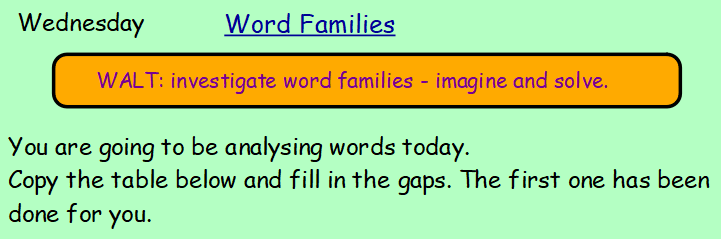 WordVowelsa e i o uConsonantsAny of the other 21 letters of the alphabet (except the 5 vowels)SyllablesSynonymsDefinition (meaning)solve2 = o e3 = s l v1answer, resolve, work outFind an answer to or an explanation for a problemsolveddissolveimagineimaginationimaginative